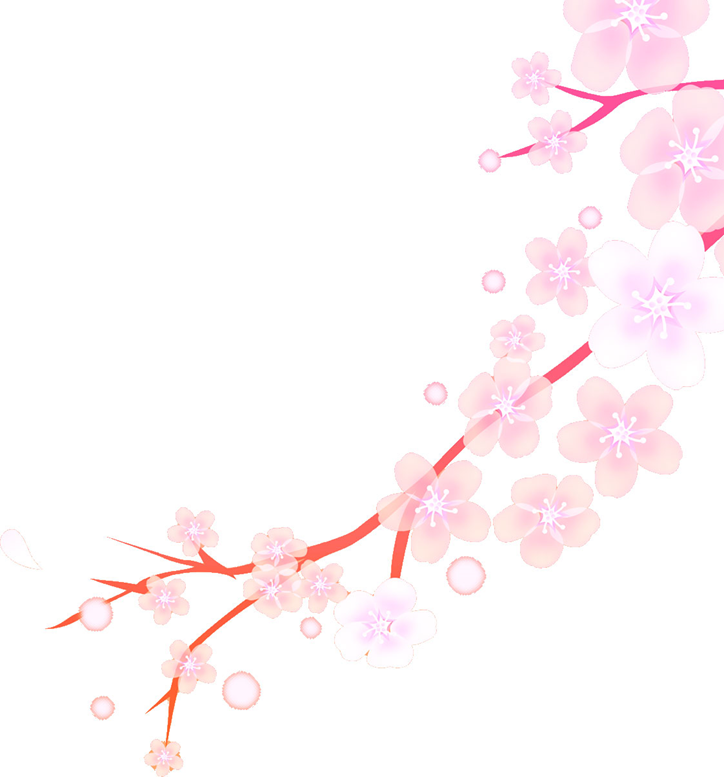 ご卒業おめでとうございます！今日3月6日は、四日市市立西陵中学校の第４４回卒業式です。この3年間で多くの仲間と協力し、多くの困難を乗り越えてきましたね。この3年間の経験を自信として、これからの人生においても全力で頑張ってほしいと思います。また今日は、いつもお世話になっている保護者の方へ感謝の気持ちを伝えられると良いですね。中学校生活３年間で君たちは大きく成長しました。これからは、それぞれの進路においてその力が試されるときです。自分に自信と誇りを持ち、しかし決しておごらず、慌てず、少しずつ前進していってください。すべてに対する感謝の気持ちを忘れずに…。日本の将来を創るのは君たちです。期待しています。卒業おめでとう。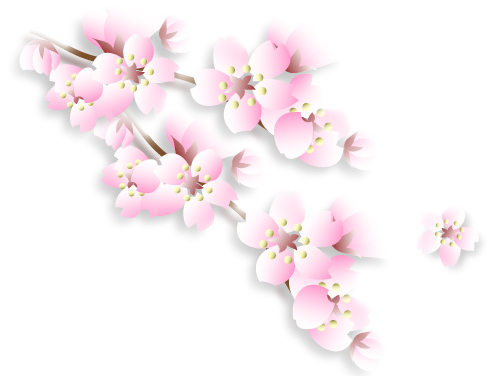 ◇◆◇保護者の皆さまへ◇◆◇お子さまのご卒業、おめでとうございます。３年間、本校の教育活動にご理解とご協力をいただき、本当にありがとうございました。本日、卒業生６１名は９年間の義務教育を修了し、それぞれが自分の進路に向けて新しい一歩を踏み出します。今後ますます健やかに成長されますよう、そしてご活躍されますよう、お祈り申し上げます。３年間ありがとうございました。